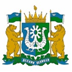 ДЕПАРТАМЕНТ ЗДРАВООХРАНЕНИЯХАНТЫ-МАНСИЙСКОГО АВТОНОМНОГО ОКРУГА – ЮГРЫ(Депздрав Югры)ДЕПАРТАМЕНТ КУЛЬТУРЫ ХАНТЫ-МАНСИЙСКОГО АВТОНОМНОГО ОКРУГА - ЮГРЫДЕПАРТАМЕНТ СОЦИАЛЬНОГО РАЗВИТИЯ 
ХАНТЫ-МАНСИЙСКОГО АВТОНОМНОГО ОКРУГА - ЮГРЫДЕПАРТАМЕНТ ФИЗИЧЕСКОЙ КУЛЬТУРЫ И СПОРТА 
ХАНТЫ-МАНСИЙСКОГО АВТОНОМНОГО ОКРУГА - ЮГРЫДЕПАРТАМЕНТ ОБРАЗОВАНИЯ И МОЛОДЕЖНОЙ ПОЛИТИКИ ХАНТЫ-МАНСИЙСКОГО АВТОНОМНОГО ОКРУГА – ЮГРЫП Р И К А ЗОб организации медицинской помощи несовершеннолетним, сотрудникам организаций отдыха детей и их оздоровления 
Ханты-Мансийского автономного округа – Югрыот 11 мая 2021 года                             № 676/09-ОД-110/01-09/478-р/137/607Ханты-МансийскВо исполнение приказов Министерства здравоохранения Российской Федерации от 5 ноября 2013 года № 822н «Об утверждении Порядка оказания медицинской помощи несовершеннолетним, в том числе в период обучения и воспитания в образовательных организациях», от 13 июня 2018 года № 327н «Об утверждении Порядка оказания медицинской помощи несовершеннолетним в период оздоровления 
и организованного отдыха», постановления Главного государственного санитарного врача Российской Федерации от 30 июня 2020 года № 16 «Об утверждении санитарно-эпидемиологических правил СП 3.1/2.4 3598-20 
«Санитарно-эпидемиологические требования к устройству, содержанию 
и организации работы образовательных организаций и других объектов социальной инфраструктуры для детей и молодежи в условиях распространения новой коронавирусной инфекции (COVID-19)», методических рекомендаций МР 3.1/2.4.0239-21 «Рекомендации 
по организации работы организаций отдыха детей и их оздоровления 
в условиях сохранения рисков распространения COVID-19 в 2021 году», утвержденных руководителем Федеральной службы по надзору в сфере защиты прав потребителей и благополучия человека, главным государственным санитарным врачом Российской Федерации 
А.Ю. Поповой 29 марта 2021 года, приказом Департамента здравоохранения Ханты-Мансийского автономного округа – Югры, Управления Федеральной службы по надзору в сфере защиты прав потребителей и благополучия человека по Ханты-Мансийскому автономному округу – Югре от 25 ноября 2020 года № 1700/99 
«Об организации лабораторной диагностики новой коронавирусной инфекции COVID-2019 на территории Ханты-Мансийского автономного округа – Югры», п р и к а з ы в а е м:Утвердить:1.1. Алгоритм организации медицинской помощи несовершеннолетним в период оздоровления и организованного отдыха
в Ханты-Мансийском автономном округе – Югре (приложение 1). 1.2. Маршрутизацию несовершеннолетних и сопровождающих лиц, отдыхающих в организациях отдыха детей и их оздоровления, 
и работников указанных организаций в случае выявления у них острых респираторных заболеваний, в том числе в случае подозрения на наличие новой коронавирусной инфекции, и контактных лиц при подтверждении случая новой коронавирусной инфекции в организациях отдыха детей 
и их оздоровления Ханты-Мансийского автономного округа – Югры (приложение 2).1.3. Перечень медицинских организаций, ответственных 
за организацию медицинской помощи несовершеннолетним 
в организациях отдыха детей и их оздоровления (приложение 3).1.4. Перечень медицинских организаций Ханты-Мансийского автономного округа – Югры, ответственных за проведение вакцинации против новой коронавирусной инфекции COVID-19, а также медицинских организаций, на базе которых проводится лабораторная диагностика новой коронавирусной инфекции COVID-2019 (приложение 4).1.5. Памятку вожатому по профилактике и раннему выявлению новой коронавирусной инфекции (приложение 5).1.6. План профилактических мероприятий по формированию здорового образа жизни и профилактике детского травматизма среди несовершеннолетних и сопровождающих лиц, отдыхающих 
в организациях отдыха детей и их оздоровления, и работников указанных организаций (приложение 6).2. Рекомендовать руководителям исполнительно-распорядительных органов муниципальных образований, осуществляющих управление 
в сфере организации отдыха и оздоровления детей, руководителям государственных образовательных организаций, государственных организаций социального обслуживания, государственных организаций спорта и культуры Ханты-Мансийского автономного округа – Югры
и иных организаций, независимо от организационно-правовой формы
и формы собственности, индивидуальным предпринимателям
(далее – организации отдыха детей и их оздоровления):2.1. Направление списков сотрудников организаций отдыха детей 
и их оздоровления, подлежащих вакцинации против новой коронавирусной инфекции COVID-19, в срок до 18 мая 2021 года в адрес медицинских организаций Ханты-Мансийского автономного 
округа – Югры в соответствии с приложением 4 к настоящему приказу.Списки сотрудников направляются в адрес медицинских организаций, к которым прикреплены сотрудники организаций отдыха детей и их оздоровления.2.2. Заключение договоров с медицинскими организациями 
Ханты-Мансийского автономного округа – Югры на проведение обследования сотрудников организаций отдыха детей и их оздоровления на новую коронавирусную инфекцию на возмездной основе 
(приложение 4).2.3. Обеспечение достаточной укомплектованности организаций отдыха детей и их оздоровления средствами индивидуальной защиты, антисептическими средствами.2.4. Обеспечение вожатых памятками по профилактике и раннему выявлению новой коронавирусной инфекции (приложение 5).2.5. Наличие плана действий на случай выявления у сотрудника
или несовершеннолетнего острого респираторного заболевания или новой коронавирусной инфекции, разработанного с учетом настоящего приказа.3. Руководителям медицинских организаций Ханты-Мансийского автономного округа – Югры (приложение 4), обеспечить:3.1. Подготовку, направление графиков вакцинации против новой коронавирусной инфекции сотрудников организаций отдыха детей и их оздоровления, графиков обследования на новую коронавирусную инфекцию сотрудников организаций отдыха детей и их оздоровления,
в срок до 19 мая 2021 года в адрес организаций отдыха детей 
и их оздоровления, Департамента здравоохранения Ханты-Мансийского автономного округа – Югры.3.2. Заключение с организациями отдыха детей и их оздоровления  договоров на проведение обследования сотрудников организаций отдыха детей и их оздоровления на новую коронавирусную инфекцию 
на возмездной основе в соответствии с требованиями законодательства Российской Федерации.Обследование на новую коронавирусную инфекцию COVID-2019 осуществляется любым из методов, определяющих генетический материал или антиген возбудителя COVID-19, с использованием диагностических препаратов и тест-систем, зарегистрированных 
в соответствии с законодательством Российской Федерации.3.3. Выдачу результатов обследования не ранее, чем 
за 3 календарных дня до выхода на работу сотрудников организаций отдыха детей и их оздоровления.3.4. Направление в адрес управления медицинской помощи детям 
и службы родовспоможения Департамента здравоохранения 
Ханты-Мансийского автономного округа – Югры (по системе электронного документооборота «Дело», на адреса электронной почты: sibgatullinair@admhmao.ru, neimaniv@admhmao.ru) информации 
о потребности в вакцине для профилактики против новой коронавирусной инфекции для сотрудников организаций отдыха детей и их оздоровления, количестве сотрудников организаций отдыха детей и их оздоровления, подлежащих вакцинации против новой коронавирусной инфекции, 
при наличии дополнительной потребности.4. Руководителям медицинских организаций Ханты-Мансийского автономного округа – Югры, ответственным за организацию медицинской помощи несовершеннолетним в организациях отдыха детей 
и их оздоровления (приложение 3), обеспечить:4.1. Оказание медицинской помощи несовершеннолетним в период оздоровления и организованного отдыха в соответствии с приложением 
1 к настоящему приказу.4.2. Назначение в медицинской организации должностного лица, ответственного за организацию медицинской помощи несовершеннолетним в период оздоровления и организованного отдыха (далее – должностное лицо).4.3. Направление информации о должностном лице 
(Ф.И.О., должность, контактный, в том числе мобильный телефон, электронная почта) в адрес отдела охраны здоровья детей управления медицинской помощи детям и службы родовспоможения Департамента здравоохранения Ханты-Мансийского автономного округа – Югры.Срок до 19 мая 2021 года.4.4. Информирование руководителей организаций отдыха детей 
и их оздоровления о номерах телефонов для вызова бригады скорой медицинской помощи.Срок до 19 мая 2021 года.4.5. Проведение обучения медицинских работников, закрепленных
за организациями отдыха детей и их оздоровления, по вопросам оказания первичной медико-санитарной помощи детям в экстренной и неотложной формах, укомплектование медицинских кабинетов организаций отдыха детей и их оздоровления методическим пособием для медицинских работников «Первичная медико-санитарная помощь несовершеннолетним
в период оздоровления и организованного отдыха», разработанным специалистами ФГАУ «НМИЦ здоровья детей» Минздрава России.4.6. Осуществление профилактики клещевого энцефалита 
и клещевого боррелиоза среди несовершеннолетних, направляемых
в организации отдыха и их оздоровления.4.7. Оказание содействия муниципальным образованиям 
Ханты-Мансийского автономного округа – Югры в подготовке медицинских пунктов организаций отдыха детей и их оздоровления, укомплектовании их медицинскими работниками, своевременном проведении профилактических медицинских осмотров работников, направляемых на работу в организации отдыха детей и их оздоровления.5. Главному врачу бюджетного учреждения Ханты-Мансийского автономного округа – Югры «Центр общественного здоровья 
и медицинской профилактики» А.А.Молостову обеспечить методическое руководство при реализации плана профилактических мероприятий 
по формированию здорового образа жизни и профилактике детского травматизма среди несовершеннолетних и сопровождающих лиц, отдыхающих в организациях отдыха детей и их оздоровления, 
и работников указанных организаций, утвержденного приложением 
6 к настоящему приказу.6. Признать утратившим силу приказ Департамента здравоохранения Ханты-Мансийского автономного округа – Югры, Департамента образования и молодежной политики Ханты-Мансийского автономного округа – Югры от 17 марта 2021 года № 336/10-П-362 «Об организации мероприятий, направленных на предупреждение распространения новой коронавирусной инфекции COVID-19 
в организациях отдыха детей и их оздоровления Ханты-Мансийского автономного округа – Югры», приказы Департамента здравоохранения автономного округа от 7 мая 2019 года № 569 «Об организации медицинской помощи детям в период оздоровления и организованного отдыха в Ханты-Мансийском автономном округе – Югре», 
от 18 июня 2020 года № 771 «О внесении изменений в приказ Департамента здравоохранения Ханты-Мансийского автономного 
округа – Югры от 7 мая 2019 года № 569 «Об организации медицинской помощи детям в период оздоровления и организованного отдыха 
в Ханты-Мансийском автономном округе – Югре».7. Контроль исполнения возложить на руководителей Департамента здравоохранения Ханты-Мансийского автономного округа – Югры, Департамента образования и молодежной политики Ханты-Мансийского автономного округа – Югры, Департамента культуры 
Ханты-Мансийского автономного округа – Югры, Департамента физической культуры и спорта Ханты-Мансийского автономного 
округа – Югры, Департамента  социального развития Ханты-Мансийского автономного округа – Югры.Директор Департамента здравоохранения Ханты-Мансийского автономного округа – Югры                                            А.А. ДобровольскийДиректор Департамента культуры Ханты-Мансийского автономного округа – Югры                                                       А.А. ЛатыповИсполняющий обязанности директора Департамента социального развития Ханты-Мансийского автономного округа – Югры                                                     Е.В.НемчиноваДиректор Департамента физической культуры и спорта Ханты-Мансийского автономного округа – Югры                                                             С.Е.КонухДиректор Департамента образования и молодежной политикиХанты-Мансийского автономного округа – Югры                                                          А.А.ДренинПриложение 1 к приказуДепартамента здравоохранения 
Ханты-Мансийского автономного округа – ЮгрыДепартамента культуры 
Ханты-Мансийского автономного округа – ЮгрыДепартамента социального развития Ханты-Мансийского 
автономного округа – ЮгрыДепартамента физической культуры и спорта Ханты-Мансийского 
автономного округа – ЮгрыДепартамента образования и молодежной политики Ханты-Мансийского
автономного округа – Югрыот 11 мая 2021 года № 676/09-ОД-110/01-09/478-р/137/607Алгоритм организации медицинской помощи несовершеннолетним в период оздоровления и организованного отдыха в Ханты-Мансийскомавтономном округе – Югре (далее – Алгоритм)	1. Медицинская помощь несовершеннолетним в организациях отдыха и их оздоровления Ханты-Мансийского автономного 
округа – Югры оказывается в соответствии с Порядками, стандартами, положениями, утвержденными Министерством здравоохранения Российской Федерации, в том числе приказами Министерства здравоохранения Российской Федерации от 5 ноября 2013 года № 822н 
«Об утверждении Порядка оказания медицинской помощи несовершеннолетним, в том числе в период обучения и воспитания
 в образовательных организациях», от 13 июня 2018 года № 327н
 «Об утверждении Порядка оказания медицинской помощи несовершеннолетним в период оздоровления и организованного отдыха», требованиями действующих санитарно-эпидемиологических правил 
и нормативов, а также в рамках территориальной программы государственных гарантий бесплатного оказания гражданам медицинской помощи.	2. Медицинская помощь при отправке, прибытии организованных групп несовершеннолетних воздушным транспортом оказывается в рамках территориальной программы государственных гарантий.	При отправке, прибытии организованных групп несовершеннолетних воздушным транспортом медицинская помощь оказывается специалистами медицинской организации, к которой прикреплены несовершеннолетние по месту жительства.	Перед посадкой в транспорт проводится дистанционная термометрия и медицинский осмотр несовершеннолетних 
и сопровождающих их лиц.	3. Медицинская помощь при отправке, прибытии организованных групп несовершеннолетних автотранспортом, железнодорожным транспортом оказывается на возмездной основе.	Перед посадкой в транспорт проводится дистанционная термометрия и медицинский осмотр несовершеннолетних 
и сопровождающих их лиц.	4. Оказание медицинской помощи несовершеннолетним в период оздоровления и организованного отдыха на базе образовательного учреждения, в котором медицинская организация осуществляет оказание медицинской помощи несовершеннолетним в период обучения 
и воспитания, осуществляется за счет средств обязательного медицинского страхования. 	5. Оказание медицинской помощи несовершеннолетним в период оздоровления и организованного отдыха в оздоровительных организациях, в которых медицинская организация не осуществляет оказание медицинской помощи несовершеннолетним в период обучения
и воспитания, осуществляется на возмездной основе. 	6. Для работы в организации отдыха детей и их оздоровления  
направляются медицинские работники, прошедшие аттестацию по итогам обучения действующим санитарно-эпидемиологическим требованиям
к устройству, содержанию и организации работы в оздоровительных организациях, навыкам оказания медицинской помощи при неотложных состояниях.	7. Организация медицинской помощи в организациях отдыха детей и их оздоровления с дневным пребыванием:	7.1. Ежедневно проводится «утренний фильтр» с обязательной термометрией с использованием бесконтактных термометров среди несовершеннолетних и сотрудников.	В случае выявления несовершеннолетних с признаками респираторных заболеваний и повышенной температурой тела обеспечивается их незамедлительная изоляция до приезда законных представителей или приезда бригады скорой медицинской помощи.	В случае выявления сотрудников организации отдыха детей 
и их оздоровления с признаками респираторных заболеваний 
и повышенной температурой тела рекомендуется обращение
в медицинскую организацию в соответствии с приложением 
2 к настоящему приказу.	7.2. При наличии медицинских показаний обеспечивается госпитализация несовершеннолетнего в стационар (согласие законного представителя) в соответствии с приложением 2 к настоящему приказу.	7.3. При отсутствии медицинских показаний для круглосуточного наблюдения несовершеннолетнего медицинским персоналом медицинская помощь оказывается в амбулаторных условиях (на дому) специалистами медицинской организации, к которой прикреплен несовершеннолетний.	8. Организация медицинской помощи в стационарных организациях отдыха детей и их оздоровления:	8.1. Во время заезда несовершеннолетних и персонала организуется «входной фильтр» с проведением обязательной термометрии 
с использованием бесконтактных термометров.	В последующем ежедневно проводится «утренний фильтр»
с обязательной термометрией с использованием бесконтактных термометров среди несовершеннолетних и сотрудников не менее 2 раз
в день.	В случае выявления несовершеннолетних, сотрудников 
с признаками респираторных заболеваний и повышенной температурой тела обеспечивается их незамедлительная изоляция до приезда законных представителей или приезда бригады скорой медицинской помощи.	8.2. Во время заезда несовершеннолетних осуществляется проверка документов о состоянии здоровья (учетная форма № 079/у, сведения
о прививках, о перенесенных заболеваниях, справка об отсутствии контакта с инфекционными больными в течение 21 дня до момента заезда 
в организацию отдыха детей и их оздоровления).	8.3. При установлении подозрения на инфекционное заболевание несовершеннолетний, сотрудник осматривается медицинским работником.	8.4. Медицинский работник осуществляет вызов бригады скорой медицинской помощи либо центра медицины катастроф, в зависимости 
от удаленности организации отдыха детей и их оздоровления
от населенного пункта, в котором расположена медицинская организация (приложение 2 к приказу), информирует законных представителей.	8.5. Несовершеннолетний, сотрудник изолируется на период 
до приезда бригады скорой медицинской помощи либо центра медицины катастроф, законных представителей.	8.6. Несовершеннолетний, сотрудник организации отдыха детей 
и их оздоровления бригадой скорой медицинской помощи, либо центра медицины катастроф госпитализируется в медицинскую организацию согласно маршрутизации несовершеннолетних и сопровождающих лиц, отдыхающих в организациях отдыха детей и их оздоровления, 
и работников указанных организаций в случае выявления у них острых респираторных заболеваний, в том числе в случае подозрения на наличие новой коронавирусной инфекции, и контактных лиц при подтверждении случая новой коронавирусной инфекции в организациях отдыха детей 
и их оздоровления Ханты-Мансийского автономного округа – Югры 
в соответствии с приложением 2 к настоящему приказу.	Госпитализация несовершеннолетних осуществляется при наличии согласия законного представителя.	8.7. Лица, бывшие в контакте с лицами с инфекционным заболеванием, наблюдаются в соответствии с требованиями 
санитарно-эпидемиологических норм и правил, и иных нормативных документов Российской Федерации, Ханты-Мансийского автономного округа – Югры.	8.8. После эвакуации пациента осуществляются установленные противоэпидемические мероприятия.	9. Информация о каждом случае инфекционного заболевания, пищевого отравления, чрезвычайного происшествия, травмы, укуса среди несовершеннолетних организаций отдыха детей и их оздоровления, отнесенных к зоне обслуживания медицинской организации, направляется в адрес отдела охраны здоровья детей управления медицинской помощи детям и службы родовспоможения Департамента здравоохранения 
Ханты-Мансийского автономного округа – Югры по форме, 
в соответствии с приложением к настоящему Алгоритму.	10. Мероприятия медицинской профилактики несовершеннолетним, состоящим на диспансерном учете, в период оздоровления 
и организованного отдыха осуществляются на базе 
амбулаторно-поликлинического отделения и (или) дневного стационара (при наличии) медицинской организации за счет средств обязательного медицинского страхования. Приложение к Алгоритму
организации медицинской помощи детям 
в период оздоровления и организованного отдыха 
в Ханты-Мансийском автономном округе – ЮгреДонесениео случае инфекционного заболевания, пищевого отравления, чрезвычайного происшествия, травмы, укусаПредоставление информации в течение 2-х часов с момента регистрации случая на адреса электронной почты: neimaniv@admhmao.ru, sibgatullinair@admhmao.ru, BondarenkoNA@admhmao.ruДата____________________ФИО, должность, подпись (разборчиво) специалиста, заполнившего донесение)_____-Приложение 2 к приказуДепартамента здравоохранения 
Ханты-Мансийского автономного округа – ЮгрыДепартамента культуры 
Ханты-Мансийского автономного округа – ЮгрыДепартамента социального развития Ханты-Мансийского 
автономного округа – ЮгрыДепартамента физической культуры и спорта Ханты-Мансийского 
автономного округа – ЮгрыДепартамента образования и молодежной политики Ханты-Мансийского
автономного округа – Югрыот 11 мая 2021 года № 676/09-ОД-110/01-09/478-р/137/607Маршрутизация несовершеннолетних и сопровождающих лиц, отдыхающих в организациях отдыха детей и их оздоровления, и работников указанных организаций в случае выявления у них острых респираторных заболеваний, 
в том числе в случае подозрения на наличие новой коронавирусной инфекции, и контактных лиц при подтверждении случая новой коронавирусной инфекции в организациях отдыха детей 
и их оздоровления Ханты-Мансийского автономного округа – Югры1  При наличии медицинских показаний специалисты медицинских организаций осуществляют направление пациентов в медицинские организации, на базе которых организовано стационарное лечение пациентов с новой коронавирусной инфекцией COVID-19 в соответствии с приказом Департамента здравоохранения Ханты-Мансийского автономного округа – Югры от 25 августа 2020 года № 1166  «О структуре специализированного коечного фонда для лечения пациентов с новой коронавирусной инфекцией COVID-19 в медицинских организациях Ханты-Мансийского автономного округа – Югры».Приложение 3 к приказуДепартамента здравоохранения 
Ханты-Мансийского автономного округа – ЮгрыДепартамента культуры 
Ханты-Мансийского автономного округа – ЮгрыДепартамента социального развития Ханты-Мансийского 
автономного округа – ЮгрыДепартамента физической культуры и спорта Ханты-Мансийского 
автономного округа – ЮгрыДепартамента образования и молодежной политики Ханты-Мансийского
автономного округа – Югрыот 11 мая 2021 года № 676/09-ОД-110/01-09/478-р/137/607Перечень медицинских организаций, ответственныхза организацию медицинской помощи несовершеннолетним 
в организациях отдыха детей и их оздоровленияПриложение 4 к приказуДепартамента здравоохранения 
Ханты-Мансийского автономного округа – ЮгрыДепартамента культуры 
Ханты-Мансийского автономного округа – ЮгрыДепартамента социального развития Ханты-Мансийского 
автономного округа – ЮгрыДепартамента физической культуры и спорта Ханты-Мансийского 
автономного округа – ЮгрыДепартамента образования и молодежной политики Ханты-Мансийского
автономного округа – Югрыот 11 мая 2021 года № 676/09-ОД-110/01-09/478-р/137/607Перечень медицинских организаций Ханты-Мансийского автономного округа – Югры, ответственных за проведение вакцинации против новой коронавирусной инфекции COVID-19, а также медицинских организаций, на базе которых проводится лабораторная диагностика новой коронавирусной инфекции COVID-20191 перечень медицинских организаций, на базе которых проводится лабораторной диагностики новой коронавирусной инфекции COVID-2019 утвержден приказом Департамента здравоохранения Ханты-Мансийского автономного округа – Югры, Управления Федеральной службы по надзору в сфере защиты прав потребителей и благополучия человека по Ханты-Мансийскому автономному округу – Югре от 25 ноября 2020 года № 1700/99  «Об организации лабораторной диагностики новой коронавирусной инфекции COVID-2019 на территории Ханты-Мансийского автономного округа – Югры»Приложение 5 к приказуДепартамента здравоохранения 
Ханты-Мансийского автономного округа – ЮгрыДепартамента культуры 
Ханты-Мансийского автономного округа – ЮгрыДепартамента социального развития Ханты-Мансийского 
автономного округа – ЮгрыДепартамента физической культуры и спорта Ханты-Мансийского 
автономного округа – ЮгрыДепартамента образования и молодежной политики Ханты-Мансийского
автономного округа – Югрыот 11 мая 2021 года № 676/09-ОД-110/01-09/478-р/137/607Памяткавожатому по профилактике и раннему выявлению
новой коронавирусной инфекции	1. Обращайте внимание на свое здоровье. При появлении признаков простуды - боли в горле, насморка, кашля, повышения температуры, потери обоняния наденьте маску, прекратите общение с детьми, обратитесь в медицинский пункт организации отдыха детей и их оздоровления для получения инструкций о дальнейших действиях.	2. Обращайте внимание на состояние детей. Даже если утром
 у ребенка температура была нормальной, днем у него могут появиться признаки недомогания, причем дети не всегда сразу расскажут об этом. Поэтому Вас должны насторожить отказ детей от участия в мероприятиях, желание посидеть, отказ от еды, покрасневшие глаза, нос, насморк, кашель, жалобы на головную боль. Если такие признаки появились, следует сразу поставить об этом в известность медицинского работника, изолировать ребенка.	3. При общении с детьми обращайте внимание на соблюдение ими правил профилактики инфекций – мытье рук с мылом, социальная дистанция, личная гигиена, использование антисептических средств для рук.	4. При проведении различных мероприятий следите за соблюдением социальной дистанции. Максимально возможное число мероприятий проводите на свежем воздухе при благоприятных погодных условиях.	5. Научите детей никогда не чихать и кашлять в ладони. Объясните, что при этом инфекция распространяется с рук на окружающие предметы
 и легко передается окружающим. Все должны при чихании и кашле пользоваться одноразовыми носовыми платочками (причем пользоваться каждым платочком один раз!), а в крайнем случае – чихать в локоть. После того, как дети воспользовались носовым платком они должны обработать руки антисептическим средством для рук.	6. Обеспечьте проветривание помещений, в которых планируется нахождение детей. При этом дети должны быть временно переведены в другое помещение.	7. Во время приема пищи также необходимо соблюдать социальную дистанцию и следить за гигиеной – недопустимо пользование одними
 и теми же столовыми приборами (вилки, ложки, ножи, стаканы и др.) разными детьми. 	8. Поддерживайте у детей позитивный настрой, бодрость, формируйте осознанное желание выполнять требования профилактики инфекций.Приложение 6 к приказуДепартамента здравоохранения 
Ханты-Мансийского автономного округа – ЮгрыДепартамента культуры 
Ханты-Мансийского автономного округа – ЮгрыДепартамента социального развития Ханты-Мансийского 
автономного округа – ЮгрыДепартамента физической культуры и спорта Ханты-Мансийского 
автономного округа – ЮгрыДепартамента образования и молодежной политики Ханты-Мансийского
автономного округа – Югрыот 11 мая 2021 года № 676/09-ОД-110/01-09/478-р/137/607План профилактических мероприятий по формированию здорового образа жизни и профилактике детского травматизма среди несовершеннолетних и сопровождающих лиц, отдыхающих в организациях отдыха детей и их оздоровления, и работников указанных организаций№ п/пНаименованиеПоказатель Показатель 1.Фамилия, имя отчество несовершеннолетнего2.Дата рождения  (при наличии информированного согласия родителей/законных представителей)3.Название оздоровительной организации (далее – ОО)4.Дата обращения за медицинской помощью, к кому обратился (указать):- к медицинскому работнику ОО       - к сотруднику ОО       - в медицинскую организацию (наименование полностью)5.Указать обстоятельства и причины обращения несовершеннолетнего, предварительный диагнозПричины обращения:Предварительный DS:6.Оказана ли медицинская помощь на догоспитальном этапе.Перечислить проводимые мероприятия.7.В случае направления несовершеннолетнего в стационарное отделение кем осуществлялась транспортировка в медицинскую организацию (нужное подчеркнуть):самостоятельно, в сопровождении родителей (законных представителей)бригадой скорой медицинской помощи.8.Медицинские мероприятия по оказанию медицинской помощи (нужное подчеркнуть):амбулаторное лечениегоспитализация9.В случае регистрации инфекционного заболевания указать даты начала и окончания проведения противоэпидемических мероприятий«  »____20__ г.«  »____20__ г.10.Указать дату, время информирования родителей/законных представителей № п/пНаименование муниципального образования, в котором расположены организации отдыха детей и их оздоровленияМедицинские организации, оказывающие медицинскую помощь несовершеннолетним, взрослым в амбулаторных условиях1Медицинские организации, оказывающие медицинскую помощь несовершеннолетним, взрослым в стационарных условиях, в том числе с инфекционными заболеваниями, при ухудшении эпидемиологической обстановки1Медицинские организации, оказывающие медицинскую помощь несовершеннолетним, взрослым в стационарных условиях, в том числе с инфекционными заболеваниями, при ухудшении эпидемиологической обстановки1№ п/пНаименование муниципального образования, в котором расположены организации отдыха детей и их оздоровленияМедицинские организации, оказывающие медицинскую помощь несовершеннолетним, взрослым в амбулаторных условиях1Наименование медицинской организацииРезервный коечный фонд для лечения детей с инфекционными заболеваниями1.г. Ханты-МансийскБУ «Окружная клиническая больница»БУ «Окружная клиническая больница»102.Ханты-Мансийский районБУ «Ханты-Мансийская районная больница»БУ «Ханты-Мансийская районная больница»2.Ханты-Мансийский районБУ «Ханты-Мансийская районная больница»БУ «Окружная клиническая больница»103.Белоярский районБУ «Белоярская районная больница»БУ «Белоярская районная больница»54.Березовский районБУ «Березовская районная больница»БУ «Игримская районная больница»БУ «Березовская районная больница»БУ «Игримская районная больница»555.Кондинский районБУ «Кондинская районная больница»БУ «Центр общей врачебной практики»БУ «Кондинская районная больница»56.г. УрайБУ «Урайская городская клиническая больница»БУ «Урайская городская клиническая больница107.г. СургутБУ «Сургутская городская клиническая поликлиника № 1»БУ «Сургутская городская клиническая поликлиника № 2»БУ «Сургутская городская клиническая поликлиника № 3»БУ «Сургутская городская клиническая поликлиника № 4»БУ «Сургутская городская клиническая поликлиника № 5» (медицинская помощь оказывается несовершеннолетним)БУ «Сургутская городская клиническая больница»107.г. СургутБУ «Сургутская городская клиническая поликлиника № 1»БУ «Сургутская городская клиническая поликлиника № 2»БУ «Сургутская городская клиническая поликлиника № 3»БУ «Сургутская городская клиническая поликлиника № 4»БУ «Сургутская городская клиническая поликлиника № 5» (медицинская помощь оказывается несовершеннолетним)БУ «Сургутская окружная клиническая больница»8.Сургутский районКУ «Угутская участковая больница»БУ «Сургутская районная поликлиника»БУ «Нижнесортымская участковая больница»БУ «Федоровская городская больница»БУ «Лянторская городская больница»БУ «Сургутская городская клиническая больница»108.Сургутский районКУ «Угутская участковая больница»БУ «Сургутская районная поликлиника»БУ «Нижнесортымская участковая больница»БУ «Федоровская городская больница»БУ «Лянторская городская больница»БУ «Нижнесортымская участковая больница»8.Сургутский районКУ «Угутская участковая больница»БУ «Сургутская районная поликлиника»БУ «Нижнесортымская участковая больница»БУ «Федоровская городская больница»БУ «Лянторская городская больница»БУ «Федоровская городская больница»8.Сургутский районКУ «Угутская участковая больница»БУ «Сургутская районная поликлиника»БУ «Нижнесортымская участковая больница»БУ «Федоровская городская больница»БУ «Лянторская городская больница»БУ «Лянторская городская больница»8.Сургутский районКУ «Угутская участковая больница»БУ «Сургутская районная поликлиника»БУ «Нижнесортымская участковая больница»БУ «Федоровская городская больница»БУ «Лянторская городская больница»КУ «Угутская участковая больница»8.Сургутский районКУ «Угутская участковая больница»БУ «Сургутская районная поликлиника»БУ «Нижнесортымская участковая больница»БУ «Федоровская городская больница»БУ «Лянторская городская больница»БУ «Сургутская окружная клиническая больница»9.г. НефтеюганскБУ «Нефтеюганская окружная клиническая больница имени В.И. Яцкив»БУ «Нефтеюганская окружная клиническая больница имени В.И. Яцкив»1010.Нефтеюганский районБУ «Нефтеюганская районная больница»БУ «Нефтеюганская окружная клиническая больница имени В.И. Яцкив»1010.Нефтеюганский районБУ «Нефтеюганская районная больница»БУ «Нефтеюганская районная больница»11.г. Пыть-ЯхБУ «Пыть-Яхская окружная клиническая  больница»БУ «Нефтеюганская окружная клиническая больница имени В.И. Яцкив»1011.г. Пыть-ЯхБУ «Пыть-Яхская окружная клиническая  больница»БУ «Пыть-Яхская окружная клиническая  больница12.г. КогалымБУ «Когалымская городская больница»БУ «Когалымская городская больница»1013.г. ЛангепасБУ «Лангепасская городская больница»БУ «Лангепасская городская больница»1014.г. ПокачиБУ «Покачевская городская больница»БУ «Нижневартовская окружная клиническая детская больница»1014.г. ПокачиБУ «Покачевская городская больница»БУ «Покачевская городская больница»БУ «Нижневартовская окружная клиническая больница»15.г. МегионБУ «Мегионская городская больница»БУ «Мегионская городская больница»1016.г. НижневартовскБУ «Нижневартовская городская детская поликлиника» (медицинская помощь оказывается несовершеннолетним)БУ «Нижневартовская городская поликлиника» (медицинская помощь оказывается взрослым)БУ «Нижневартовская окружная клиническая детская больница»1016.г. НижневартовскБУ «Нижневартовская городская детская поликлиника» (медицинская помощь оказывается несовершеннолетним)БУ «Нижневартовская городская поликлиника» (медицинская помощь оказывается взрослым)БУ «Нижневартовская окружная клиническая больница»17.Нижневартовский районБУ «Нижневартовская районная больница»БУ «Новоаганская районная больница»БУ «Нижневартовская окружная клиническая детская больница»1017.Нижневартовский районБУ «Нижневартовская районная больница»БУ «Новоаганская районная больница»БУ «Нижневартовская районная больница»17.Нижневартовский районБУ «Нижневартовская районная больница»БУ «Новоаганская районная больница»БУ «Новоаганская районная больница»БУ «Нижневартовская окружная клиническая больница»18.г. РадужныйБУ «Радужнинская городская больница»БУ «Радужнинская городская больница»1019.г. НяганьБУ «Няганская городская детская поликлиника» (медицинская помощь оказывается несовершеннолетним)БУ «Няганская городская поликлиника» (медицинская помощь оказывается взрослым)БУ «Няганская окружная больница»1020.Октябрьский районБУ «Октябрьская районная больница»БУ «Няганская городская поликлиника» (пгт. Талинка) (медицинская помощь оказывается несовершеннолетним)БУ «Октябрьская районная больница»520.Октябрьский районБУ «Октябрьская районная больница»БУ «Няганская городская поликлиника» (пгт. Талинка) (медицинская помощь оказывается несовершеннолетним)БУ «Няганская окружная больница»21.Советский районБУ «Пионерская районная больница»АУ «Советская районня больница»БУ «Югорская городская больница»1021.Советский районБУ «Пионерская районная больница»АУ «Советская районня больница»БУ «Пионерская районная больница»21.Советский районБУ «Пионерская районная больница»АУ «Советская районня больница»АУ «Советская районня больница»22.г. ЮгорскБУ «Югорская городская больница»БУ «Югорская городская больница»10№ п/пНаименование муниципального образованияНаименованиемедицинской организации1.г. НефтеюганскБюджетное учреждение Ханты-Мансийского автономного округа – Югры (далее – БУ) «Нефтеюганская окружная клиническая больница имени В.И. Яцкив»2.г. НижневартовскБУ «Нижневартовская городская детская поликлиника»3.г. НяганьБУ «Няганская городская детская поликлиника»4.г. СургутБУ «Сургутская городская клиническая поликлиника № 1»БУ «Сургутская городская клиническая поликлиника № 2»БУ «Сургутская городская клиническая поликлиника № 3»БУ «Сургутская городская клиническая поликлиника № 4»БУ «Сургутская городская клиническая поликлиника № 5»5.г. КогалымБУ «Когалымская городская больница»6.г. ЛангепасБУ «Лангепасская городская больница»7.г. МегионБУ «Мегионская городская больница»8.г. ПокачиБУ «Покачевская городская больница»9.г. Пыть-ЯхБУ «Пыть-Яхская окружная клиническая  больница»10.г. РадужныйБУ «Радужнинская городская больница»11.г. УрайБУ «Урайская городская клиническая больница»12.г. Ханты-МансийскБУ «Окружная клиническая больница»13.г. ЮгорскБУ «Югорская городская больница»14.Белоярский районБУ «Белоярская районная больница»15.Березовский районБУ «Березовская районная больница»БУ «Игримская районная больница»16.Кондинский районБУ «Кондинская районная больница»БУ «Центр общей врачебной практики»17.Нефтеюганский районБУ «Нефтеюганская районная больница»18.Нижневартовский районБУ «Нижневартовская районная больница»БУ «Новоаганская районная больница»19.Октябрьский районБУ «Октябрьская районная больница»БУ «Няганская городская поликлиника» (п.г.т. Талинка)20.Советский районАУ «Советская районная больница»БУ «Пионерская районная больница»21.Сургутский районКУ «Угутская участковая больница»БУ «Сургутская районная поликлиника»БУ «Нижнесортымская участковая больница»БУ «Федоровская городская больница»БУ «Лянторская городская больница»22.Ханты-Мансийский районБУ «Ханты-Мансийская районная больница»№ п/пНаименование муниципального образованияНаименование медицинских организаций, ответственных за проведение вакцинации против новой коронавирусной инфекции COVID-19Наименованиемедицинских организаций, на базе которых проводится лабораторная диагностика новой коронавирусной инфекции COVID-201911.г. НефтеюганскБюджетное учреждение Ханты-Мансийского автономного округа – Югры (далее – БУ) «Нефтеюганская окружная клиническая больница имени В.И. Яцкив»БУ «Окружная клиническая больница»АУ «Центр профессиональной патологии»БУ «Белоярская районная больница»БУ «Урайская городская клиническая больница»БУ «Советская районная больница»БУ «Нефтеюганская окружная клиническая больница имени В.И.Яцкив»БУ «Сургутская городская клиническая поликлиника № 1»БУ «Сургутская городская клиническая поликлиника № 4»БУ «Сургутская окружная клиническая больница»БУ «Когалымская городская больница»БУ «Нижневартовский клинический кожно-венерологический диспансер»БУ «Нижневартовская окружная клиническая детская больница»БУ «Мегионская городская больница»БУ «Няганская окружная больница»Федеральное бюджетное учреждение здравоохранения «Центр гигиены и эпидемиологии в Ханты-Мансийском автономном округе – Югре»ООО «Вира-Центр» г. НефтеюганскООО УЗ ДЦ "АВИЦЕННА ИНК."АО «Группа компаний «Медси» ПЦР-лаборатории (628600, ХМАО-Югра, г.Нижневартовск, ул. Менделеева, д.172.г. НижневартовскБУ «Нижневартовская городская поликлиника»БУ «Окружная клиническая больница»АУ «Центр профессиональной патологии»БУ «Белоярская районная больница»БУ «Урайская городская клиническая больница»БУ «Советская районная больница»БУ «Нефтеюганская окружная клиническая больница имени В.И.Яцкив»БУ «Сургутская городская клиническая поликлиника № 1»БУ «Сургутская городская клиническая поликлиника № 4»БУ «Сургутская окружная клиническая больница»БУ «Когалымская городская больница»БУ «Нижневартовский клинический кожно-венерологический диспансер»БУ «Нижневартовская окружная клиническая детская больница»БУ «Мегионская городская больница»БУ «Няганская окружная больница»Федеральное бюджетное учреждение здравоохранения «Центр гигиены и эпидемиологии в Ханты-Мансийском автономном округе – Югре»ООО «Вира-Центр» г. НефтеюганскООО УЗ ДЦ "АВИЦЕННА ИНК."АО «Группа компаний «Медси» ПЦР-лаборатории (628600, ХМАО-Югра, г.Нижневартовск, ул. Менделеева, д.173.г. НяганьБУ «Няганская городская поликлиника»БУ «Окружная клиническая больница»АУ «Центр профессиональной патологии»БУ «Белоярская районная больница»БУ «Урайская городская клиническая больница»БУ «Советская районная больница»БУ «Нефтеюганская окружная клиническая больница имени В.И.Яцкив»БУ «Сургутская городская клиническая поликлиника № 1»БУ «Сургутская городская клиническая поликлиника № 4»БУ «Сургутская окружная клиническая больница»БУ «Когалымская городская больница»БУ «Нижневартовский клинический кожно-венерологический диспансер»БУ «Нижневартовская окружная клиническая детская больница»БУ «Мегионская городская больница»БУ «Няганская окружная больница»Федеральное бюджетное учреждение здравоохранения «Центр гигиены и эпидемиологии в Ханты-Мансийском автономном округе – Югре»ООО «Вира-Центр» г. НефтеюганскООО УЗ ДЦ "АВИЦЕННА ИНК."АО «Группа компаний «Медси» ПЦР-лаборатории (628600, ХМАО-Югра, г.Нижневартовск, ул. Менделеева, д.174.г. СургутБУ «Сургутская городская клиническая поликлиника № 1»БУ «Сургутская городская клиническая поликлиника № 2»БУ «Сургутская городская клиническая поликлиника № 3»БУ «Сургутская городская клиническая поликлиника № 4»БУ «Окружная клиническая больница»АУ «Центр профессиональной патологии»БУ «Белоярская районная больница»БУ «Урайская городская клиническая больница»БУ «Советская районная больница»БУ «Нефтеюганская окружная клиническая больница имени В.И.Яцкив»БУ «Сургутская городская клиническая поликлиника № 1»БУ «Сургутская городская клиническая поликлиника № 4»БУ «Сургутская окружная клиническая больница»БУ «Когалымская городская больница»БУ «Нижневартовский клинический кожно-венерологический диспансер»БУ «Нижневартовская окружная клиническая детская больница»БУ «Мегионская городская больница»БУ «Няганская окружная больница»Федеральное бюджетное учреждение здравоохранения «Центр гигиены и эпидемиологии в Ханты-Мансийском автономном округе – Югре»ООО «Вира-Центр» г. НефтеюганскООО УЗ ДЦ "АВИЦЕННА ИНК."АО «Группа компаний «Медси» ПЦР-лаборатории (628600, ХМАО-Югра, г.Нижневартовск, ул. Менделеева, д.175.г. КогалымБУ «Когалымская городская больница»БУ «Окружная клиническая больница»АУ «Центр профессиональной патологии»БУ «Белоярская районная больница»БУ «Урайская городская клиническая больница»БУ «Советская районная больница»БУ «Нефтеюганская окружная клиническая больница имени В.И.Яцкив»БУ «Сургутская городская клиническая поликлиника № 1»БУ «Сургутская городская клиническая поликлиника № 4»БУ «Сургутская окружная клиническая больница»БУ «Когалымская городская больница»БУ «Нижневартовский клинический кожно-венерологический диспансер»БУ «Нижневартовская окружная клиническая детская больница»БУ «Мегионская городская больница»БУ «Няганская окружная больница»Федеральное бюджетное учреждение здравоохранения «Центр гигиены и эпидемиологии в Ханты-Мансийском автономном округе – Югре»ООО «Вира-Центр» г. НефтеюганскООО УЗ ДЦ "АВИЦЕННА ИНК."АО «Группа компаний «Медси» ПЦР-лаборатории (628600, ХМАО-Югра, г.Нижневартовск, ул. Менделеева, д.176.г. ЛангепасБУ «Лангепасская городская больница»БУ «Окружная клиническая больница»АУ «Центр профессиональной патологии»БУ «Белоярская районная больница»БУ «Урайская городская клиническая больница»БУ «Советская районная больница»БУ «Нефтеюганская окружная клиническая больница имени В.И.Яцкив»БУ «Сургутская городская клиническая поликлиника № 1»БУ «Сургутская городская клиническая поликлиника № 4»БУ «Сургутская окружная клиническая больница»БУ «Когалымская городская больница»БУ «Нижневартовский клинический кожно-венерологический диспансер»БУ «Нижневартовская окружная клиническая детская больница»БУ «Мегионская городская больница»БУ «Няганская окружная больница»Федеральное бюджетное учреждение здравоохранения «Центр гигиены и эпидемиологии в Ханты-Мансийском автономном округе – Югре»ООО «Вира-Центр» г. НефтеюганскООО УЗ ДЦ "АВИЦЕННА ИНК."АО «Группа компаний «Медси» ПЦР-лаборатории (628600, ХМАО-Югра, г.Нижневартовск, ул. Менделеева, д.177.г. МегионБУ «Мегионская городская больница»БУ «Окружная клиническая больница»АУ «Центр профессиональной патологии»БУ «Белоярская районная больница»БУ «Урайская городская клиническая больница»БУ «Советская районная больница»БУ «Нефтеюганская окружная клиническая больница имени В.И.Яцкив»БУ «Сургутская городская клиническая поликлиника № 1»БУ «Сургутская городская клиническая поликлиника № 4»БУ «Сургутская окружная клиническая больница»БУ «Когалымская городская больница»БУ «Нижневартовский клинический кожно-венерологический диспансер»БУ «Нижневартовская окружная клиническая детская больница»БУ «Мегионская городская больница»БУ «Няганская окружная больница»Федеральное бюджетное учреждение здравоохранения «Центр гигиены и эпидемиологии в Ханты-Мансийском автономном округе – Югре»ООО «Вира-Центр» г. НефтеюганскООО УЗ ДЦ "АВИЦЕННА ИНК."АО «Группа компаний «Медси» ПЦР-лаборатории (628600, ХМАО-Югра, г.Нижневартовск, ул. Менделеева, д.178.г. ПокачиБУ «Покачевская городская больница»БУ «Окружная клиническая больница»АУ «Центр профессиональной патологии»БУ «Белоярская районная больница»БУ «Урайская городская клиническая больница»БУ «Советская районная больница»БУ «Нефтеюганская окружная клиническая больница имени В.И.Яцкив»БУ «Сургутская городская клиническая поликлиника № 1»БУ «Сургутская городская клиническая поликлиника № 4»БУ «Сургутская окружная клиническая больница»БУ «Когалымская городская больница»БУ «Нижневартовский клинический кожно-венерологический диспансер»БУ «Нижневартовская окружная клиническая детская больница»БУ «Мегионская городская больница»БУ «Няганская окружная больница»Федеральное бюджетное учреждение здравоохранения «Центр гигиены и эпидемиологии в Ханты-Мансийском автономном округе – Югре»ООО «Вира-Центр» г. НефтеюганскООО УЗ ДЦ "АВИЦЕННА ИНК."АО «Группа компаний «Медси» ПЦР-лаборатории (628600, ХМАО-Югра, г.Нижневартовск, ул. Менделеева, д.179.г. Пыть-ЯхБУ «Пыть-Яхская окружная клиническая  больница»БУ «Окружная клиническая больница»АУ «Центр профессиональной патологии»БУ «Белоярская районная больница»БУ «Урайская городская клиническая больница»БУ «Советская районная больница»БУ «Нефтеюганская окружная клиническая больница имени В.И.Яцкив»БУ «Сургутская городская клиническая поликлиника № 1»БУ «Сургутская городская клиническая поликлиника № 4»БУ «Сургутская окружная клиническая больница»БУ «Когалымская городская больница»БУ «Нижневартовский клинический кожно-венерологический диспансер»БУ «Нижневартовская окружная клиническая детская больница»БУ «Мегионская городская больница»БУ «Няганская окружная больница»Федеральное бюджетное учреждение здравоохранения «Центр гигиены и эпидемиологии в Ханты-Мансийском автономном округе – Югре»ООО «Вира-Центр» г. НефтеюганскООО УЗ ДЦ "АВИЦЕННА ИНК."АО «Группа компаний «Медси» ПЦР-лаборатории (628600, ХМАО-Югра, г.Нижневартовск, ул. Менделеева, д.1710.г. РадужныйБУ «Радужнинская городская больница»БУ «Окружная клиническая больница»АУ «Центр профессиональной патологии»БУ «Белоярская районная больница»БУ «Урайская городская клиническая больница»БУ «Советская районная больница»БУ «Нефтеюганская окружная клиническая больница имени В.И.Яцкив»БУ «Сургутская городская клиническая поликлиника № 1»БУ «Сургутская городская клиническая поликлиника № 4»БУ «Сургутская окружная клиническая больница»БУ «Когалымская городская больница»БУ «Нижневартовский клинический кожно-венерологический диспансер»БУ «Нижневартовская окружная клиническая детская больница»БУ «Мегионская городская больница»БУ «Няганская окружная больница»Федеральное бюджетное учреждение здравоохранения «Центр гигиены и эпидемиологии в Ханты-Мансийском автономном округе – Югре»ООО «Вира-Центр» г. НефтеюганскООО УЗ ДЦ "АВИЦЕННА ИНК."АО «Группа компаний «Медси» ПЦР-лаборатории (628600, ХМАО-Югра, г.Нижневартовск, ул. Менделеева, д.1711.г. УрайБУ «Урайская городская клиническая больница»БУ «Окружная клиническая больница»АУ «Центр профессиональной патологии»БУ «Белоярская районная больница»БУ «Урайская городская клиническая больница»БУ «Советская районная больница»БУ «Нефтеюганская окружная клиническая больница имени В.И.Яцкив»БУ «Сургутская городская клиническая поликлиника № 1»БУ «Сургутская городская клиническая поликлиника № 4»БУ «Сургутская окружная клиническая больница»БУ «Когалымская городская больница»БУ «Нижневартовский клинический кожно-венерологический диспансер»БУ «Нижневартовская окружная клиническая детская больница»БУ «Мегионская городская больница»БУ «Няганская окружная больница»Федеральное бюджетное учреждение здравоохранения «Центр гигиены и эпидемиологии в Ханты-Мансийском автономном округе – Югре»ООО «Вира-Центр» г. НефтеюганскООО УЗ ДЦ "АВИЦЕННА ИНК."АО «Группа компаний «Медси» ПЦР-лаборатории (628600, ХМАО-Югра, г.Нижневартовск, ул. Менделеева, д.1712.г. Ханты-МансийскБУ «Окружная клиническая больница»БУ «Окружная клиническая больница»АУ «Центр профессиональной патологии»БУ «Белоярская районная больница»БУ «Урайская городская клиническая больница»БУ «Советская районная больница»БУ «Нефтеюганская окружная клиническая больница имени В.И.Яцкив»БУ «Сургутская городская клиническая поликлиника № 1»БУ «Сургутская городская клиническая поликлиника № 4»БУ «Сургутская окружная клиническая больница»БУ «Когалымская городская больница»БУ «Нижневартовский клинический кожно-венерологический диспансер»БУ «Нижневартовская окружная клиническая детская больница»БУ «Мегионская городская больница»БУ «Няганская окружная больница»Федеральное бюджетное учреждение здравоохранения «Центр гигиены и эпидемиологии в Ханты-Мансийском автономном округе – Югре»ООО «Вира-Центр» г. НефтеюганскООО УЗ ДЦ "АВИЦЕННА ИНК."АО «Группа компаний «Медси» ПЦР-лаборатории (628600, ХМАО-Югра, г.Нижневартовск, ул. Менделеева, д.1713.г. ЮгорскБУ «Югорская городская больница»БУ «Окружная клиническая больница»АУ «Центр профессиональной патологии»БУ «Белоярская районная больница»БУ «Урайская городская клиническая больница»БУ «Советская районная больница»БУ «Нефтеюганская окружная клиническая больница имени В.И.Яцкив»БУ «Сургутская городская клиническая поликлиника № 1»БУ «Сургутская городская клиническая поликлиника № 4»БУ «Сургутская окружная клиническая больница»БУ «Когалымская городская больница»БУ «Нижневартовский клинический кожно-венерологический диспансер»БУ «Нижневартовская окружная клиническая детская больница»БУ «Мегионская городская больница»БУ «Няганская окружная больница»Федеральное бюджетное учреждение здравоохранения «Центр гигиены и эпидемиологии в Ханты-Мансийском автономном округе – Югре»ООО «Вира-Центр» г. НефтеюганскООО УЗ ДЦ "АВИЦЕННА ИНК."АО «Группа компаний «Медси» ПЦР-лаборатории (628600, ХМАО-Югра, г.Нижневартовск, ул. Менделеева, д.1714.Белоярский районБУ «Белоярская районная больница»БУ «Окружная клиническая больница»АУ «Центр профессиональной патологии»БУ «Белоярская районная больница»БУ «Урайская городская клиническая больница»БУ «Советская районная больница»БУ «Нефтеюганская окружная клиническая больница имени В.И.Яцкив»БУ «Сургутская городская клиническая поликлиника № 1»БУ «Сургутская городская клиническая поликлиника № 4»БУ «Сургутская окружная клиническая больница»БУ «Когалымская городская больница»БУ «Нижневартовский клинический кожно-венерологический диспансер»БУ «Нижневартовская окружная клиническая детская больница»БУ «Мегионская городская больница»БУ «Няганская окружная больница»Федеральное бюджетное учреждение здравоохранения «Центр гигиены и эпидемиологии в Ханты-Мансийском автономном округе – Югре»ООО «Вира-Центр» г. НефтеюганскООО УЗ ДЦ "АВИЦЕННА ИНК."АО «Группа компаний «Медси» ПЦР-лаборатории (628600, ХМАО-Югра, г.Нижневартовск, ул. Менделеева, д.1715.Березовский районБУ «Березовская районная больница»БУ «Игримская районная больница»БУ «Окружная клиническая больница»АУ «Центр профессиональной патологии»БУ «Белоярская районная больница»БУ «Урайская городская клиническая больница»БУ «Советская районная больница»БУ «Нефтеюганская окружная клиническая больница имени В.И.Яцкив»БУ «Сургутская городская клиническая поликлиника № 1»БУ «Сургутская городская клиническая поликлиника № 4»БУ «Сургутская окружная клиническая больница»БУ «Когалымская городская больница»БУ «Нижневартовский клинический кожно-венерологический диспансер»БУ «Нижневартовская окружная клиническая детская больница»БУ «Мегионская городская больница»БУ «Няганская окружная больница»Федеральное бюджетное учреждение здравоохранения «Центр гигиены и эпидемиологии в Ханты-Мансийском автономном округе – Югре»ООО «Вира-Центр» г. НефтеюганскООО УЗ ДЦ "АВИЦЕННА ИНК."АО «Группа компаний «Медси» ПЦР-лаборатории (628600, ХМАО-Югра, г.Нижневартовск, ул. Менделеева, д.1716.Кондинский районБУ «Кондинская районная больница»БУ «Центр общей врачебной практики»БУ «Окружная клиническая больница»АУ «Центр профессиональной патологии»БУ «Белоярская районная больница»БУ «Урайская городская клиническая больница»БУ «Советская районная больница»БУ «Нефтеюганская окружная клиническая больница имени В.И.Яцкив»БУ «Сургутская городская клиническая поликлиника № 1»БУ «Сургутская городская клиническая поликлиника № 4»БУ «Сургутская окружная клиническая больница»БУ «Когалымская городская больница»БУ «Нижневартовский клинический кожно-венерологический диспансер»БУ «Нижневартовская окружная клиническая детская больница»БУ «Мегионская городская больница»БУ «Няганская окружная больница»Федеральное бюджетное учреждение здравоохранения «Центр гигиены и эпидемиологии в Ханты-Мансийском автономном округе – Югре»ООО «Вира-Центр» г. НефтеюганскООО УЗ ДЦ "АВИЦЕННА ИНК."АО «Группа компаний «Медси» ПЦР-лаборатории (628600, ХМАО-Югра, г.Нижневартовск, ул. Менделеева, д.1717.Нефтеюганский районБУ «Нефтеюганская районная больница»БУ «Окружная клиническая больница»АУ «Центр профессиональной патологии»БУ «Белоярская районная больница»БУ «Урайская городская клиническая больница»БУ «Советская районная больница»БУ «Нефтеюганская окружная клиническая больница имени В.И.Яцкив»БУ «Сургутская городская клиническая поликлиника № 1»БУ «Сургутская городская клиническая поликлиника № 4»БУ «Сургутская окружная клиническая больница»БУ «Когалымская городская больница»БУ «Нижневартовский клинический кожно-венерологический диспансер»БУ «Нижневартовская окружная клиническая детская больница»БУ «Мегионская городская больница»БУ «Няганская окружная больница»Федеральное бюджетное учреждение здравоохранения «Центр гигиены и эпидемиологии в Ханты-Мансийском автономном округе – Югре»ООО «Вира-Центр» г. НефтеюганскООО УЗ ДЦ "АВИЦЕННА ИНК."АО «Группа компаний «Медси» ПЦР-лаборатории (628600, ХМАО-Югра, г.Нижневартовск, ул. Менделеева, д.1718.Нижневартовский районБУ «Нижневартовская районная больница»БУ «Новоаганская районная больница»БУ «Окружная клиническая больница»АУ «Центр профессиональной патологии»БУ «Белоярская районная больница»БУ «Урайская городская клиническая больница»БУ «Советская районная больница»БУ «Нефтеюганская окружная клиническая больница имени В.И.Яцкив»БУ «Сургутская городская клиническая поликлиника № 1»БУ «Сургутская городская клиническая поликлиника № 4»БУ «Сургутская окружная клиническая больница»БУ «Когалымская городская больница»БУ «Нижневартовский клинический кожно-венерологический диспансер»БУ «Нижневартовская окружная клиническая детская больница»БУ «Мегионская городская больница»БУ «Няганская окружная больница»Федеральное бюджетное учреждение здравоохранения «Центр гигиены и эпидемиологии в Ханты-Мансийском автономном округе – Югре»ООО «Вира-Центр» г. НефтеюганскООО УЗ ДЦ "АВИЦЕННА ИНК."АО «Группа компаний «Медси» ПЦР-лаборатории (628600, ХМАО-Югра, г.Нижневартовск, ул. Менделеева, д.1719.Октябрьский районБУ «Октябрьская районная больница»БУ «Окружная клиническая больница»АУ «Центр профессиональной патологии»БУ «Белоярская районная больница»БУ «Урайская городская клиническая больница»БУ «Советская районная больница»БУ «Нефтеюганская окружная клиническая больница имени В.И.Яцкив»БУ «Сургутская городская клиническая поликлиника № 1»БУ «Сургутская городская клиническая поликлиника № 4»БУ «Сургутская окружная клиническая больница»БУ «Когалымская городская больница»БУ «Нижневартовский клинический кожно-венерологический диспансер»БУ «Нижневартовская окружная клиническая детская больница»БУ «Мегионская городская больница»БУ «Няганская окружная больница»Федеральное бюджетное учреждение здравоохранения «Центр гигиены и эпидемиологии в Ханты-Мансийском автономном округе – Югре»ООО «Вира-Центр» г. НефтеюганскООО УЗ ДЦ "АВИЦЕННА ИНК."АО «Группа компаний «Медси» ПЦР-лаборатории (628600, ХМАО-Югра, г.Нижневартовск, ул. Менделеева, д.1720.Советский районАУ «Советская районная больница»БУ «Пионерская районная больница»БУ «Окружная клиническая больница»АУ «Центр профессиональной патологии»БУ «Белоярская районная больница»БУ «Урайская городская клиническая больница»БУ «Советская районная больница»БУ «Нефтеюганская окружная клиническая больница имени В.И.Яцкив»БУ «Сургутская городская клиническая поликлиника № 1»БУ «Сургутская городская клиническая поликлиника № 4»БУ «Сургутская окружная клиническая больница»БУ «Когалымская городская больница»БУ «Нижневартовский клинический кожно-венерологический диспансер»БУ «Нижневартовская окружная клиническая детская больница»БУ «Мегионская городская больница»БУ «Няганская окружная больница»Федеральное бюджетное учреждение здравоохранения «Центр гигиены и эпидемиологии в Ханты-Мансийском автономном округе – Югре»ООО «Вира-Центр» г. НефтеюганскООО УЗ ДЦ "АВИЦЕННА ИНК."АО «Группа компаний «Медси» ПЦР-лаборатории (628600, ХМАО-Югра, г.Нижневартовск, ул. Менделеева, д.1721.Сургутский райБУ «Угутская участковая больница»БУ «Сургутская районная поликлиника»БУ «Нижнесортымская участковая больница»БУ «Федоровская городская больница»БУ «Лянторская городская больница»БУ «Окружная клиническая больница»АУ «Центр профессиональной патологии»БУ «Белоярская районная больница»БУ «Урайская городская клиническая больница»БУ «Советская районная больница»БУ «Нефтеюганская окружная клиническая больница имени В.И.Яцкив»БУ «Сургутская городская клиническая поликлиника № 1»БУ «Сургутская городская клиническая поликлиника № 4»БУ «Сургутская окружная клиническая больница»БУ «Когалымская городская больница»БУ «Нижневартовский клинический кожно-венерологический диспансер»БУ «Нижневартовская окружная клиническая детская больница»БУ «Мегионская городская больница»БУ «Няганская окружная больница»Федеральное бюджетное учреждение здравоохранения «Центр гигиены и эпидемиологии в Ханты-Мансийском автономном округе – Югре»ООО «Вира-Центр» г. НефтеюганскООО УЗ ДЦ "АВИЦЕННА ИНК."АО «Группа компаний «Медси» ПЦР-лаборатории (628600, ХМАО-Югра, г.Нижневартовск, ул. Менделеева, д.1722.Ханты-Мансийский районБУ «Ханты-Мансийская районная больница»БУ «Окружная клиническая больница»АУ «Центр профессиональной патологии»БУ «Белоярская районная больница»БУ «Урайская городская клиническая больница»БУ «Советская районная больница»БУ «Нефтеюганская окружная клиническая больница имени В.И.Яцкив»БУ «Сургутская городская клиническая поликлиника № 1»БУ «Сургутская городская клиническая поликлиника № 4»БУ «Сургутская окружная клиническая больница»БУ «Когалымская городская больница»БУ «Нижневартовский клинический кожно-венерологический диспансер»БУ «Нижневартовская окружная клиническая детская больница»БУ «Мегионская городская больница»БУ «Няганская окружная больница»Федеральное бюджетное учреждение здравоохранения «Центр гигиены и эпидемиологии в Ханты-Мансийском автономном округе – Югре»ООО «Вира-Центр» г. НефтеюганскООО УЗ ДЦ "АВИЦЕННА ИНК."АО «Группа компаний «Медси» ПЦР-лаборатории (628600, ХМАО-Югра, г.Нижневартовск, ул. Менделеева, д.17№ п/пНаименование мероприятияСрокипроведенияОтветственные исполнителиРаспространение информации в СМИ (газеты, журналы), интернете(социальные сети, официальные сайты учреждений, интернет-издания):Распространение информации в СМИ (газеты, журналы), интернете(социальные сети, официальные сайты учреждений, интернет-издания):Распространение информации в СМИ (газеты, журналы), интернете(социальные сети, официальные сайты учреждений, интернет-издания):Распространение информации в СМИ (газеты, журналы), интернете(социальные сети, официальные сайты учреждений, интернет-издания):1.1.Тематические профилактические статьи в печатных изданияхИюнь-августРуководители медицинских организаций Ханты-Мансийского автономного округа - Югры1.2.Тематические профилактические статьи в социальных сетях, интернет-изданияхИюнь-августРуководители медицинских организаций Ханты-Мансийского автономного округа - Югры1.3.Размещение тематической информации, новостей, статей на официальных сайтах медицинских организацийИюнь-августРуководители медицинских организаций Ханты-Мансийского автономного округа - Югры1.4.Участие медицинских специалистов в теле- и радиопрограммахИюнь-августРуководители медицинских организаций Ханты-Мансийского автономного округа - Югры2. Распространение пропагандистских материалов:2. Распространение пропагандистских материалов:2. Распространение пропагандистских материалов:2. Распространение пропагандистских материалов:2.1.Распространение наглядного печатного материала (лифлеты, брошюры, листовки, памятки)Июнь-августРуководители медицинских организаций Ханты-Мансийского автономного округа - Югры2.2.Оформление уголков здоровья, санбюллетней, стендов, стоекИюнь-августРуководители медицинских организаций Ханты-Мансийского автономного округа - Югры3. Проведение тематических лекций по пропаганде здорового образа жизни и профилактике детского травматизма:3. Проведение тематических лекций по пропаганде здорового образа жизни и профилактике детского травматизма:3. Проведение тематических лекций по пропаганде здорового образа жизни и профилактике детского травматизма:3. Проведение тематических лекций по пропаганде здорового образа жизни и профилактике детского травматизма:3.1.Тематические лекции, беседы с несовершеннолетнимиИюнь-августРуководители медицинских организаций Ханты-Мансийского автономного округа - Югры3.2.Тематические занятия с несовершеннолетнимиИюнь-августРуководители медицинских организаций Ханты-Мансийского автономного округа - Югры3.3.Показ тематических презентацийИюнь-августРуководители медицинских организаций Ханты-Мансийского автономного округа - Югры3.4.Тематические лекции, беседы с родителями несовершеннолетнихИюнь-августРуководители медицинских организаций Ханты-Мансийского автономного округа - Югры3.5.Тематические лекции для сотрудников организаций отдыха детей и их оздоровленияИюнь-августРуководители медицинских организаций Ханты-Мансийского автономного округа - Югры3.6.Выступления на родительских собраниях с тематическими докладамиИюнь-августРуководители медицинских организаций Ханты-Мансийского автономного округа - Югры4. Проведение кино- и видеодемонстраций:4. Проведение кино- и видеодемонстраций:4. Проведение кино- и видеодемонстраций:4. Проведение кино- и видеодемонстраций:4.1.Показы видеофильмов, учебно-профилактических фильмов по пропаганде здорового образа жизни, профилактике травматизмаИюнь-августРуководители медицинских организаций Ханты-Мансийского автономного округа - Югры4.2.Прокат тематических видеороликовИюнь-августРуководители медицинских организаций Ханты-Мансийского автономного округа - Югры5. Проведение групповых профилактических мероприятий5. Проведение групповых профилактических мероприятий5. Проведение групповых профилактических мероприятий5. Проведение групповых профилактических мероприятий5.1.Профилактические акцииИюнь-августРуководители медицинских организаций Ханты-Мансийского автономного округа - Югры5.2.День здоровьяИюнь-август.Руководители медицинских организаций Ханты-Мансийского автономного округа - Югры5.3.День открытых дверейИюнь-августРуководители медицинских организаций Ханты-Мансийского автономного округа - Югры5.4.КвестИюнь-августРуководители медицинских организаций Ханты-Мансийского автономного округа - Югры5.5.Флеш-мобИюнь-августРуководители медицинских организаций Ханты-Мансийского автономного округа - Югры